РЕСПУБЛИКА  КРЫМ НИЖНЕГОРСКИЙ РАЙОННОВОГРИГОРЬЕВСКОЕ  СЕЛЬСКОЕ ПОСЕЛЕНИЕАДМИНИСТРАЦИЯ  НОВОГРИГОРЬЕВСКОГО  СЕЛЬСКОГО  ПОСЕЛЕНИЯ ПОСТАНОВЛЕНИЕОт 16.10.2019 г.                                  с. Новогригорьевка 	№228О признании утратившим силу Постановления администрации  Новогригорьевского сельского поселенияНижнегорского района Республики Крым №167 от 14.08.2018 г.«О внесении изменений в постановление администрации Новогригорьевского сельского поселения от 30.07.2015 № 43 «Об утверждении Административного регламента предоставления муниципальной услуги  «Выдача общественно- бытовых характеристик в администрации Новогригорьевского сельского поселения».С  целью приведения нормативных правовых актов Новогригорьевского сельского поселения Нижнегорского района Республики Крым  в соответствие с действующим законодательством, Уставом муниципального образования Новогригорьевское сельское поселение Нижнегорского района Республики Крым, администрация Новогригорьевского сельского поселения ПОСТАНОВЛЯЕТ : 1.Признать утратившими силу Постановление администрации Новогригорьевского сельского поселения № №167 от 14.08.2018 г. «О внесении изменений в постановление администрации Новогригорьевского сельского поселения от 30.07.2015 № 43 «Об утверждении Административного регламента предоставления муниципальной услуги  «Выдача общественно- бытовых характеристик в администрации Новогригорьевского сельского поселения». 2. Постановление вступает в силу с момента обнародования3.Обнародовать настоящее постановление на информационном стенде в здании администрации Новогригорьевского сельского поселения по адресу: ул.Мичурина,59 и на официальном сайте администрации  Новогригорьевского сельского поселения Нижнегорского района Республики Крым.Глава администрации	Новогригорьевского сельского поселения	А.М. Данилин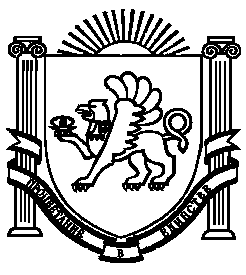 